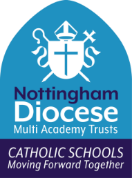 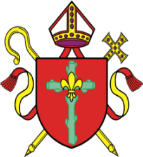 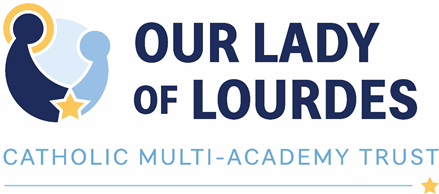 Equalities Policy StatementJanuary 2022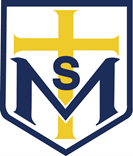 Our Lady of Lourdes Catholic Multi-Academy Trust - Company Number: 7743523 Registered Office: 1st Floor, Loxley House, Riverside Business Park, Tottle Road, Nottingham NG2 1RT Contents1. Introduction2. Legal Framework3. Protected Characteristics		4. General Principles		5. Publishing Information6. Meeting Our Duties for Our Staff7. Meeting Our Duties for Our Pupils8.  Meeting Our Duties for Our Directors/Governors9. Roles & ResponsibilitiesAppendix A:  Trust Equality ObjectivesAppendix B:  School Equality Objectives Guidance is available from the Equality and Human Rights Commission: PublicSectorEqualityDutyGuideforSchoolsEngland.docxTrust Mission StatementWe are a partnership of Catholic schools and our aim is to provide the very best Catholic education for all in our community and so improve life chances through spiritual, academic and social development.We will achieve this by:Placing the life and teachings of Jesus Christ at the centre of all that we doFollowing the example of Our Lady of Lourdes by nurturing everyone so that we can all make the most of our God given talentsWorking together so that we can all achieve our full potential, deepen our faith and know that God loves usBeing an example of healing, compassion and support for the most vulnerable in our societyRomans 12:4-8
Good News Translation
4 We have many parts in the one body, and all these parts have different functions. 5 In the same way, though we are many, we are one body in union with Christ, and we are all joined to each other as different parts of one body.IntroductionWe welcome our general duty under the Equality Act 2010 to eliminate discrimination, to advance equality of opportunity and to foster good relations, and our specific duties to publish equalities information every year about our academies; to explain how we have due regard for equality; and to publish equality objectives which show how we plan to tackle particular inequalities, and reduce or remove them. We also welcome our duty under the Education and Inspections Act 2006 to promote community cohesion.Legal FrameworkThe new Equality Act came into force on 1 October 2010, bringing together over 116 separate pieces of legislation into one single Act. Combined, they make up a new Act that will provide a legal framework to protect the rights of individuals and advance equality of opportunity for all. The Act simplifies, strengthens and harmonises the previous legislation to provide Britain with a new discrimination law, which protects individuals from unfair treatment and promotes a fair and more equal society.The nine main pieces of legislation that have merged are:The Equal Pay Act 1970The Sex Discrimination Act 1975The Race Relations Act 1976The Disability Discrimination Act 1995The Employment Equality (Religion or Belief) Regulations 2003The Employment Equality (Sexual Orientation) Regulations 2003The Employment Equality (Age) Regulations 2006The Equality Act 2006, Part 2The Equality Act (Sexual Orientation) Regulations 2007Protected CharacteristicsWe recognise the protected characteristics under the Equality Act 2010 as:AgeDisabilityGender reassignmentMarriage or Civil Partnership StatusPregnancy and maternityReligion or beliefSexSexual orientationRace, colour, nationality, ethnic originWe will not discriminate either:Directly* - by treating someone less favourably than we treat or would treat others because of one of the protected characteristics;Indirectly - by imposing a provision / criterion / practice (PCP);By association – because of someone’s association with a person with a protected characteristic;When someone makes a complaint about discrimination or supports someone else’s claim; orBecause of something arising from a Disability.*We will have certain posts reserved for practising Catholics i.e. Chief Executive Officers and their deputies, Headteachers and their deputies, Lay Chaplains, Heads of Religious Education.We recognise that protection from discrimination applies:at work – to employees;in education – to pupils;in governance – to Directors and Local Governors;as a supplier – when providing goods or servicesGeneral PrinciplesWe will act within the 7 principles set in the Equality Act:All learners are of equal value: all learners and potential learners are of equal value and should benefit from the Schools policies, practices and programmes.Relevant differences should be recognised: treating people equally can mean treating them differently. Policies, practices and programmes must not discriminate, but may be differentiated to take account of differences of life-experience, outlook and background, and in the kinds of barrier and disadvantage which people face.Workforce development: policies and programmes should benefit all members of the workforce, for example in recruitment and promotion, and in continuing professional development.Positive attitudes and relationships should be fostered: policies and programmes should promote positive attitudes, good relations and positive interaction between all members of the communitySociety as a whole should benefit: policies and programmes should benefit society as a whole, both locally and nationally, by fostering greater cohesion, and greater participation in public life.Current inequalities and barriers should be addressed and reduced: in addition to mitigating, avoiding or minimising possible negative impacts, policies and programmes should take opportunities to maximise positive impacts by addressing, reducing and removing inequalities and barriers that already exist.Publishing InformationThe Equality Act 2010 requires us to publish information that demonstrates that we have due regard for the need to:Eliminate unlawful discrimination, harassment, victimisation and any other conduct prohibited by the Equality Act 2010;Advance equality of opportunity between people who share a protected characteristic and people who do not share it;Foster good relations between people who share a protected characteristic and people who do not share it.We will collect and use equality information to help us to:Understand the impact of our policies, practices and decisions on people with different protected characteristics, and thereby plan them more effectively to advance equality of opportunity;Assess whether we are discriminating unlawfully when carrying out any of our functions;Identify what the key equality issues are for each of our academies and plan accordingly;Benchmark our performance against those of similar organisations, nationally or locally;Take steps to meet the needs of staff who share relevant protected characteristics;Identify if there are any actions we can take to avoid discrimination and harassment, advance equality of opportunity or foster good relations, including training for staff;Make informed decisions about policies and practices which are based on evidence about the impact of our activities on equality;The Trust will set Trust-wide Equality Objectives and each school will set its own Equality Objective(s) - evidence of the steps being taken and progress being made towards meeting the equality objectives that the Trust/school has set itself will be published in future years.Meeting Our Duties for Our StaffRecruitment and Selection: Our policy on recruitment and selection follows model policy guidelines and ACAS best practice. Appointments are made based on merit, matching knowledge, skills and attributes to the essential and desirable criteria for the post. Our selection procedures are fair, transparent and recorded. Selection panels include at least one member trained in safer recruitment. Where employees have a disability then we will make every effort to provide reasonable adjustments to the working environment.Staff Development and Training: We ensure that all staff, regardless of job role, receive appropriate training and opportunities for professional development, both as individuals and as groups or teams. Priorities for training are identified in the relevant Improvement Plan for each academy. Staff with line management responsibility will be provided with advice and support from the central HR team to ensure that HR policies are applied fairly and consistently making reasonable adjustments where necessary.We will publish our Gender Pay Gap Report annually on the government portal and on our website. We will monitor our Key Performance Indicators regularly to ascertain whether our policies and procedures have a disproportionate impact on any of the protected groups and this information will be reported to the Trust Board and action taken where appropriate.Meeting Our Duties for Our PupilsEthos and Religious Observance: As a Catholic community we strive to create an ethos which reflects Christian values and these are evident throughout each academy in our daily Acts of Worship and in displays and on our websites. We will continue to promote and express these values. However, we respect the views and practices of other beliefs and religions and allow for expression of these views, including time off to celebrate key religious festivals and wearing of items which are essential to a religion where these do not present a health and safety risk.Curriculum and Learning & Teaching: We keep each curriculum area or subject under review in order to ensure that teaching and learning addresses gaps in attainment between groups. Our teaching resources are reviewed to ensure there is no inbuilt bias which would negatively impact on a protected group. Our teaching seeks to challenge stereotypes by providing positive role models and appropriate teaching materials. We recognise that treating everyone equally does not mean treating everyone in the same way and we differentiate teaching materials to give all pupils equal access.Teaching of Religious Education: Religious Education is taught from a Christian perspective with particular emphasis on the teachings of the Catholic Church. However, the curriculum for religious education is broad and balanced and allows for the exploration and understanding of other cultures and beliefs.Admissions: We recognise that a significant proportion of our intake will be Catholic students and this is reflected in our Admissions Policies and Oversubscription Criteria which are fully compliant with the Admissions Code. Decisions relating to admissions are made solely on the basis of the agreed Admissions Policies which are set at Diocesan and Trust level and published in advance on the academy websites. Children with a statement of special educational needs or Education, Health and Care Plan, where parents name one of our academies, are given priority for admission under the Admissions Policy.Accessibility: Each academy is developing an accessibility plan reflecting their accommodation and their pupils. Pupils with additional needs constitute a very diverse group: they include pupils with physical, emotional, behavioural, sensory or learning needs. We seek assistance from a wide range of agencies where appropriate: for example, speech and language therapists, occupational therapists, medical practitioners, social workers and psychologists. We are committed to making reasonable adjustments to enable pupils with additional needs to participate in academy life to the fullest possible extent. The academies work in close collaboration to ensure that the transition between phases is as smooth as possible for pupils.Responsibility to our Wider Community: We strive as a Catholic community to develop responsible citizens with a strong sense of moral purpose. This is achieved through the many cross curricular projects and activities taking place, through our links with local parishes and through our charity fund raising to support local causes.Positive Behaviour Strategy: Our academies operate positive behaviour strategies which reward appropriate behaviour based on our values and sets clear expectations relating to unacceptable behaviour, in particular any form of prejudice. Each academy records and reports on prejudice related incidents, particularly those categorised as homophobic or racist, and any bullying for whatever reason. Each academy has age appropriate behaviour policies in place to ensure that prejudice of any kind is challenged.8  Meeting our Duties for our Directors and GovernorsAppointment and Election: Appointment of Foundation Directors comes under the jurisdiction of the Catholic Bishop and also follows guidelines provided to us by NRCDES.  Parent Governors are elected via a documented election process which is line with guidance provided by the National Governance Association.  Appointments and elections procedures are fair, transparent and recorded. Where Directors/Governors have a disability, then we will make every effort to provide reasonable adjustments to assist them in their role.Development and Training: We ensure that all Directors/Governors have appropriate and comprehensive training & development opportunities available to them.  Priorities for training may be identified in annual Skills Audits and Governance Reviews.  Directors/Governors are provided with advice and support from NRCDES, the Trust Governance & Compliance Manager, Governance Clerks and the Trust Executive Team to help support them in their roles.9   Roles & ResponsibilitiesThe Trust together with the relevant Local Governing Body is responsible for ensuring that each academy complies with legislation, and that this policy and its related procedures and strategies are implemented.The Chair of Governors in each academy will monitor progress against the Equality Objective(s).The Headteacher at each academy is responsible for implementing the policy, for setting Equalities Objectives and publishing information; for ensuring that all staff are aware of their responsibilities and are given appropriate training and support; and for taking appropriate action in any cases of unlawful discrimination.All staff are expected to:promote an inclusive and collaborative ethos in their classroomdeal with any prejudice-related incidents that may occuridentify and challenge bias and stereotyping in the curriculumsupport pupils in their class for whom English is an additional languagekeep up to date with equalities legislation relevant to their work.treat work colleagues with respect and in line with the principles of this policyAll pupils are expected to:comply with the classroom codes appropriate to them and work with others in their classroomreport any prejudice-related incidents that may occurbehave appropriately at all times in line with their academy behaviour policyAppendix 1 Our Lady of Lourdes Catholic Trust Equality ObjectivesOur PupilsThere will be equality of access for all pupils to OLoL CMAT Schools.The curriculum will represent the diverse nature of society, encourage tolerance and respect and will take local context into consideration.Pupils and staff all contribute towards a happy and caring environment, supported by parents, where everybody shows respect for and appreciates one another as individuals without prejudice.Our StaffWe will continue to develop a diverse workforce across our Trust that better reflects the communities we serve by taking to increase the diversity of our workforce through our recruitment and selection activities We will create a working environment that values difference and fosters an inclusive workplace culture, where Trust employees from all backgrounds can give their best, are treated fairly, valued for their contributions, and where they can progress their career through:Our GovernanceWe will ensure & promote transparent, fair, inclusive and equal processes through providing recruitment and selection training to Directors/Chairs and Governors. We will achieve a broader, more diverse Governing Body across the Trust to better-reflect the communities in which we serve by reviewing the marketing of Governor vacancies, engagement with local community groups, to look to encourage a broader, more diverse composition. We will ensure Governors are fully aware of their roles & responsibilities and are able to provide the necessary level of challenge within their setting and across the Trust by supporting equality for all, helping remove any barriers and helping to eliminate variations in outcomes for different groups helping to ensure compliance whilst promoting a fair & inclusive of education provision and equal opportunities to help encourage each child to reach their potential Appendix 2St Mary’s Catholic AcademyDate IssuedJanuary 2022Date of ReviewReview Policy Statement annually (OLoL)  -  January 2023Review Trust/Academy Equality Objectives every 3 years (OLoL Trust Board /LGB) (insert date)    -   January 2025ReviewerHR & Pay Committee / OLoL Trust BoardObjective 1 To promote equal opportunity regarding disability Actions Ensure that all children have equal access to the curriculum Ensure that all children have access to educational visits, and make reasonable adjustments where necessary Provide suitable differentiation to teaching and learning where appropriate Make reasonable adjustments to the learning environment to meet needs Monitoring Inclusion lead monitoring and observations Discussion and dialogue with Senior LeadersResponsibility The Inclusion Lead (SENCO) The Head Teacher The Inclusion Lead (SENCO) The Head Teacher Success Indicators Pupils with disabilities will have accessed their curriculum entitlement and enrichment opportunities and their needs will be met Pupils with disabilities will have accessed their curriculum entitlement and enrichment opportunities and their needs will be met Objective 2 To ensure that pupils from all cultural backgrounds and faiths are respected and valued members of the school community To ensure that pupils from all cultural backgrounds and faiths are respected and valued members of the school community Actions Carry out regular Pupil Voice activities and Pupil Questionnaires representing all backgrounds and cultures Action any feedback from the pupil voice and questionnaires through curriculum, interventions, social & emotional support Hold assemblies, liturgies and Word of the Week films which promote British Values and Equality Ensure that all families feel included and welcomed to attend events, including representation on the school’s Friends of Holy Trinity Arrange to offer translation through bi-lingual staff where needed Carry out regular Pupil Voice activities and Pupil Questionnaires representing all backgrounds and cultures Action any feedback from the pupil voice and questionnaires through curriculum, interventions, social & emotional support Hold assemblies, liturgies and Word of the Week films which promote British Values and Equality Ensure that all families feel included and welcomed to attend events, including representation on the school’s Friends of Holy Trinity Arrange to offer translation through bi-lingual staff where needed Monitoring Pupil Voice, Pupil and Parental Questionnaires, staff discussions, FHT discussions Pupil Voice, Pupil and Parental Questionnaires, staff discussions, FHT discussions Responsibility The Head Teacher Anne-Marie Bell, the school’s Mental Health Lead Clare Hodgkinson and SLT The Head Teacher Anne-Marie Bell, the school’s Mental Health Lead Clare Hodgkinson and SLT Success Indicators Questionnaires will have positive feedback or show progress since previous versions, attendance at events will represent the full school’s demography Questionnaires will have positive feedback or show progress since previous versions, attendance at events will represent the full school’s demography Objective 3 To ensure that all pupils have equal access to the curriculum and make good progress from their starting points To ensure that all pupils have equal access to the curriculum and make good progress from their starting points Action Monitor Reading, Writing and Maths attainment and progress data and ensure that gender groups requiring additional support access it Ensure that all pupils have access to appropriate reading material that meets their interests Ensure that the curriculum is matched to the interests of both boys and girls Ensure that both boys and girls have equal representation and opportunity to take part in the wide variety of groups in school – such as School Council, Chaplaincy Team, Eco Club and to represent the school at events Monitor Reading, Writing and Maths attainment and progress data and ensure that gender groups requiring additional support access it Ensure that all pupils have access to appropriate reading material that meets their interests Ensure that the curriculum is matched to the interests of both boys and girls Ensure that both boys and girls have equal representation and opportunity to take part in the wide variety of groups in school – such as School Council, Chaplaincy Team, Eco Club and to represent the school at events Monitoring Data Analysis, Pupil Progress meetings, Subject Leader monitoring, curriculum discussions, staff dialogue Data Analysis, Pupil Progress meetings, Subject Leader monitoring, curriculum discussions, staff dialogue Responsibility Teachers, SLT Teachers, SLT Success Indicators Attainment gaps between genders will be closing Both boys and girls will have equal representation at events and in groups within the school The curriculum provision will cater for the interests of both boys and girls Attainment gaps between genders will be closing Both boys and girls will have equal representation at events and in groups within the school The curriculum provision will cater for the interests of both boys and girls 